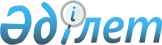 Об определении перечня, форм, сроков представления финансовой и иной отчетности Государственным фондом социального страхования
					
			Утративший силу
			
			
		
					Приказ Министра труда и социальной защиты населения Республики Казахстан от 17 марта 2020 года № 101. Зарегистрирован в Министерстве юстиции Республики Казахстан 19 марта 2020 года № 20144. Утратил силу приказом Министра труда и социальной защиты населения Республики Казахстан от 18 мая 2023 года № 158
      Сноска.Утратил силу приказом Министра труда и социальной защиты населения РК от 18.05.2023 № 158 (вводится в действие с 01.07.2023).
      Примечание ИЗПИ!Настоящий приказ вводится в действие с 1 января 2020 года.
      В соответствии с подпунктом 2) статьи 10 Закона Республики Казахстан от 26 декабря 2019 года "Об обязательном социальном страховании", подпунктом 2) пункта 3 статьи 16 Закона Республики Казахстан от 19 марта 2010 года "О государственной статистике" ПРИКАЗЫВАЮ:
      1. Определить:
      1) перечень, сроки представления финансовой и иной отчетности Государственным фондом социального страхования согласно приложению 1 к настоящему приказу;
      2) форму "Отчет по активам и пассивам акционерного общества "Государственный фонд социального страхования", согласно приложению 2 к настоящему приказу;
      3) форму "Отчет о поступлении и использовании активов акционерного общества "Государственный фонд социального страхования", согласно приложению 3 к настоящему приказу;
      4) форму "Отчет о структуре инвестиционного портфеля активов акционерного общества "Государственный фонд социального страхования" по видам финансовых инструментов", согласно приложению 4 к настоящему приказу;
      5) форму "Прогноз движения активов акционерного общества "Государственный фонд социального страхования", согласно приложению 5 к настоящему приказу;
      6) форму "Сведения о суммах социальных отчислений и пени, поступивших в акционерное общество "Государственный фонд социального страхования", и числе участников системы обязательного социального страхования", согласно приложению 6 к настоящему приказу;
      7) форму "Сведения о числе получателей и суммах социальных выплат из акционерного общества "Государственный фонд социального страхования", согласно приложению 7 к настоящему приказу;
      8) форму "Сведения о средних размерах назначенных социальных выплат из акционерного общества "Государственный фонд социального страхования", согласно приложению 8 к настоящему приказу;
      9) форму "Динамика численности получателей и сумм социальных выплат из акционерного общества "Государственный фонд социального страхования" по видам социальных рисков", согласно приложению 9 к настоящему приказу;
      10) форму "Сведения о поступивших возвратах излишне зачисленных (выплаченных) сумм социальных выплат в акционерное общество "Государственный фонд социального страхования", согласно приложению 10 к настоящему приказу;
      11) форму "Отчет о назначении и выплате социальных выплат", согласно приложению 11 к настоящему приказу.
      2. Признать утратившим силу некоторые приказы Министра здравоохранения и социального развития Республики Казахстан и Министра труда и социальной защиты населения Республики Казахстан по перечню согласно приложению 12 к настоящему приказу.
      3. Департаменту политики социального страхования, базового социального и пенсионного обеспечения в установленном законодательством порядке обеспечить:
      1) государственную регистрацию настоящего приказа в Министерстве юстиции Республики Казахстан;
      2) размещение настоящего приказа на интернет-ресурсе Министерства труда и социальной защиты населения Республики Казахстан после его официального опубликования;
      3) в течение десяти рабочих дней после государственной регистрации настоящего приказа в Министерстве юстиции Республики Казахстан представление в Департамент юридической службы Министерства труда и социальной защиты населения Республики Казахстан сведений об исполнении мероприятий, предусмотренных подпунктами 1) и 2) настоящего пункта.
      4. Контроль за исполнением настоящего приказа возложить на вице-министра труда и социальной защиты населения Республики Казахстан Сарбасова А. А.
      5. Настоящий приказ вводится в действие с 1 января 2020 года и подлежит официальному опубликованию.
      СОГЛАСОВАНМинистерство цифрового развития,инноваций и аэрокосмическойпромышленности Республики Казахстан
      СОГЛАСОВАНКомитет по статистикеМинистерства национальной экономикиРеспублики Казахстан Перечень, сроки представления финансовой и иной отчетности Государственным фондом социального страхования  Отчет
по активам и пассивам акционерного общества "Государственный фонд социального страхования"
      Отчетный период: ________ месяц 20___ года
      Индекс: форма № 1-ф
      Периодичность: ежемесячная
      Кто представляет: акционерное общество "Государственный фонд социального страхования"
      Куда представляется: в Министерство труда и социальной защиты населения Республики Казахстан
      Срок представления: в течение 7 рабочих дней месяца, следующего за отчетным месяцем
      форма №1-ф
      Генеральный директор акционерного общества       "Государственный фонд социального страхования"       _______________________Фамилия, имя, отчество (при его наличии)             (подпись)       Главный бухгалтер       (Руководитель структурного подразделения)       _____________________ Фамилия, имя, отчество (при его наличии)       (подпись)       Место печати       Пояснение по заполнению формы № 1-ф "Отчет по активам и пассивам акционерного общества "Государственный фонд социального страхования" приведено в приложении к настоящему Отчету Пояснение по заполнению
формы № 1-ф "Отчет по активам и пассивам акционерного общества
"Государственный фонд социального страхования"
      1. Форма № 1-ф "Отчет по активам и пассивам акционерного общества "Государственный фонд социального страхования" (далее – форма № 1-ф) представляется акционерным обществом "Государственный фонд социального страхования" (далее – Фонд) в Министерство труда и социальной защиты населения Республики Казахстан ежемесячно не позднее 7 числа календарного месяца, следующего за отчетным месяцем.
      2. Форма № 1-ф подписывается первым руководителем (в период его отсутствия – лицом, его замещающим), главным бухгалтером и руководителем структурного подразделения, которые обеспечивают достоверность данных в финансовой отчетности и своевременность ее представления, и заверяется печатью Фонда.
      3. Форма № 1-ф заполняется следующим образом:
      в столбце 1 "№" указывается номер по порядку. Последующая информация указывается без прерывания нумерации по порядку;
      по строке 8 "Итого активов" указывается итоговая сумма по всем статьям активов, указанных в строках 1,2,3,4,5,6,7;
      по строке 9 "Обязательства по социальным выплатам всего, в том числе:" указываются средства, необходимые для осуществления социальных выплат, переданные на счет Государственной корпорации "Правительство для граждан";
      по строке 12 "Провизии" указывается приведенная стоимость будущих социальных выплат получателям с использованием актуарных расчетов;
      по строке 13 "Резервы" указывается разность активов и провизии Фонда;
      по строке 14 "Резервы переоценки финансовых инструментов" указывается разница между чистой ценой приобретения финансовых инструментов и его рыночной стоимостью, полученной на основании данных Казахстанской фондовой биржи;
      по строке 15 "Минимально требуемый размер резерва" в размере не менее десяти процентов от размера провизии;
      по строке 16 "Итого пассивов" указывается итоговая сумма по всем статьям пассивов, указанных в строках 9,10,11,12,13,14,15. Отчет о поступлении и использовании активов акционерного общества
"Государственный фонд социального страхования"
      Отчетный период: ___ квартал 20___ года
      Индекс: форма № 2-ф
      Периодичность: ежеквартальная
      Кто представляет: акционерное общество "Государственный фонд социального страхования"
      Куда представляется: в Министерство труда и социальной защиты населения Республики Казахстан
      Срок представления: 15 числа календарного месяца, следующего за отчетным кварталом
      Форма № 2-ф
      Генеральный директор акционерного общества       "Государственный фонд социального страхования"       ___________________________Фамилия, имя, отчество (при его наличии)             (подпись)       Главный бухгалтер       (Руководитель структурного подразделения)       ______________________ Фамилия, имя, отчество (при его наличии)             (подпись)       Место печати
      Пояснение по заполнению формы № 2-ф "Отчет о поступлении и использовании активов акционерного общества "Государственный фонд социального страхования" приведено в приложении к настоящему Отчету. Пояснение по заполнению
формы № 2-ф "Отчет о поступлении и использовании активов
акционерного общества
"Государственный фонд социального страхования"
      1. Форма № 2-ф "Отчет о поступлении и использовании активов акционерного общества "Государственный фонд социального страхования" (далее – форма № 2-ф) представляется акционерным обществом "Государственный фонд социального страхования" (далее – Фонд) в Министерство труда и социальной защиты населения Республики Казахстан ежеквартально не позднее 15 числа календарного месяца, следующего за отчетным кварталом.
      2. Форма № 2-ф подписывается первым руководителем (в период его отсутствия – лицом, его замещающим), главным бухгалтером и руководителем структурного подразделения, которые обеспечивают достоверность данных в финансовой отчетности и своевременность ее представления, и заверяется печатью Фонда.
      3. Форма заполняется следующим образом:
      в столбце 1 "№" указывается номер по порядку. Последующая информация указывается без прерывания нумерации по порядку;
      по строке 2 "Поступление активов" указывается итоговая сумма активов (строки 2.1, 2.2, 2.3, 2.4);
      по строке 3.1 "Социальные выплаты, всего:" указываются средства, необходимые для осуществления социальных выплат, переданные на счет Государственной корпорации "Правительство для граждан";
      по строке 3.2 указывается возврат излишне (ошибочно) уплаченных сумм социальных отчислений и (или) пени за несвоевременную и (или) неполную уплату социальных отчислений, а также иных ошибочно зачисленных средств, переданные на счет Государственной корпорации "Правительство для граждан";
      по строке 3.3 указывается комиссионное вознаграждение на обеспечение деятельности акционерного общества "Государственный фонд социального страхования";
      по строке 3.4 указывается сумма приобретения финансовых инструментов;
      по строке 4 "Активы на конец квартала (стр.1+стр.2-стр.3)" указывается итоговая сумма активов на конец квартала за минусом средств, переданных на счет Государственной корпорации "Правительство для граждан" на осуществление социальных выплат. Отчет о структуре инвестиционного портфеля активов акционерного общества "Государственный фонд социального страхования" по видам финансовых инструментов
      Отчетный период: ___ квартал 20___ года
      Индекс: форма № 3-фи
      Периодичность: ежеквартальная
      Кто представляет: акционерное общество "Государственный фонд социального страхования"
      Куда представляется: в Министерство труда и социальной защиты населения Республики Казахстан
      Срок представления: 15 числа календарного месяца, следующего за отчетным кварталом
      форма № 3-фи
      продолжение таблицы
      продолжение таблицы
      Генеральный директор акционерного обществ       "Государственный фонд социального страхования"       _____________ Фамилия, имя, отчество (при его наличии)       (подпись)       Главный бухгалтер       (Руководитель структурного подразделения)       ___________________ Фамилия, имя, отчество (при его наличии)             (подпись)       Место печати
      Пояснение по заполнению формы № 3-фи "Отчет о структуре инвестиционного портфеля активов акционерного общества "Государственный фонд социального страхования" по видам финансовых инструментов" приведено в приложении к настоящему Отчету Пояснение по заполнению формы № 3-фи
"Отчет о структуре инвестиционного портфеля активов
акционерного общества "Государственный фонд социального страхования" по видам финансовых инструментов"
      1. Форма № 3-фи "Отчет о структуре инвестиционного портфеля активов акционерного общества "Государственный фонд социального страхования" по видам финансовых инструментов" (далее – форма № 3-фи) представляется акционерным обществом "Государственный фонд социального страхования" (далее – Фонд) в Министерство труда и социальной защиты населения Республики Казахстан ежеквартально не позднее 15 числа календарного месяца, следующего за отчетным кварталом.
      2. Форма № 3-фи подписывается первым руководителем (в период его отсутствия – лицом, его замещающим), главным бухгалтером и руководителем структурного подразделения, которые обеспечивают достоверность данных в финансовой отчетности и своевременность ее представления, и заверяется печатью Фонда.
      3. Форма № 3-фи заполняется следующим образом:
      в столбце 1 "№" указывается номер по порядку. Последующая информация указывается без прерывания нумерации по порядку;
      в столбцах 2 – 8 "Структура портфеля" указываются характеристики финансового инструмента, приобретенного за счет активов Фонда;
      в столбцах 9 – 15 "Структура портфеля" указываются параметры сделки по приобретению финансового инструмента.
      в столбцах 16 – 19 "Структура портфеля" указываются текущее состояние финансового инструмента на отчетную дату.
      в строках будут отражены наименования финансовых инструментов, находящихся в инвестиционном портфеле Фонда. Прогноз движения активов
акционерного общества "Государственный фонд социального страхования"
      Отчетный период: на ___________________ годы
      Индекс: форма № 4-а
      Периодичность: ежегодно
      Кто представляет: акционерное общество "Государственный фонд социального страхования"
      Куда представляется: в Министерство труда и социальной защиты населения Республики Казахстан
      Срок представления: ежегодно до 30 апреля года, следующего за отчетным годом
      Форма № 4-а
      Генеральный директор акционерного общества       "Государственный фонд социального страхования"       ________________________ Фамилия, имя, отчество (при его наличии)             (подпись)       Руководитель структурного подразделения       _____________________ Фамилия, имя, отчество (при его наличии)             (подпись)       Место печати
      Пояснение по заполнению формы № 4-а "Прогноз движения активов акционерного общества "Государственный фонд социального страхования" приведено в приложении к настоящему Отчету Пояснение по заполнению
формы № 4-а "Прогноз движения активов
акционерного общества "Государственный фонд социального страхования"
      1. Форма № 4-а "Прогноз движения активов акционерного общества "Государственный фонд социального страхования" (далее – форма № 4-а) и актуарный отчет представляются акционерным обществом "Государственный фонд социального страхования" (далее – Фонд) в Министерство труда и социальной защиты населения Республики Казахстан ежегодно до 30 апреля года, следующего за отчетным годом.
      2. Форма № 4-а и актуарный отчет подписываются первым руководителем (в период его отсутствия – лицом, его замещающим) и руководителем подразделения, в функции которого входит оценка финансовой устойчивости Фонда, которые обеспечивают достоверность данных в отчетности и своевременность еҰ представления, и заверяются печатью Фонда.
      3. Актуарный отчет об оценке финансовой устойчивости Фонда осуществляется как минимум на пятидесятилетний прогнозный период в пессимистичном, реалистичном и оптимистичном вариантах. В отчете необходимо привести использованные статистические данные и актуарные допущения. Сведения о суммах социальных отчислений и пени, поступивших в акционерное общество "Государственный фонд социального страхования", и числе участников системы обязательного социального страхования
      Отчетный период: 20___ г.
      Индекс: форма № 5-со
      Периодичность: ежемесячная, ежеквартальная, полугодовая, годовая
      Кто представляет: акционерное общество "Государственный фонд социального страхования"
      Куда представляется: в Министерство труда и социальной защиты населения Республики Казахстан
      Срок представления: 7 числа календарного месяца, следующего за отчетным
      Форма № 5-со
      Генеральный директор акционерного общества       "Государственный фонд социального страхования"       ______________________ Фамилия, имя, отчество (при его наличии)             (подпись)       Руководитель структурного подразделения       ______________________ Фамилия, имя, отчество (при его наличии)             (подпись)Место печати
      Пояснение по заполнению формы № 5-со "Сведения о суммах социальных отчислений и пени, поступивших в акционерное общество "Государственный фонд социального страхования", и числе участников системы обязательного социального страхования" приведено в приложении к настоящему Отчету. Пояснение по заполнению
формы № 5-со "Сведения о суммах социальных отчислений и пени, поступивших в акционерное общество
"Государственный фонд социального страхования", и числе участников системы обязательного социального страхования"
      1. Форма № 5-со "Сведения о суммах социальных отчислений и пени, поступивших в акционерное общество "Государственный фонд социального страхования", и числе участников системы обязательного социального страхования" (далее – Форма № 5-со).
      2. Форма № 5-со представляется акционерным обществом "Государственный фонд социального страхования" (далее – Фонд) в Министерство труда и социальной защиты населения Республики Казахстан со следующей периодичностью:
      1) ежемесячно – не позднее 7 числа календарного месяца, следующего за отчетным месяцем;
      2) ежеквартально, за 9 месяцев – не позднее 7 числа календарного месяца, следующего за отчетным периодом (квартал, 9 месяцев);
      3) один раз в полугодие, год – не позднее 15 числа календарного месяца, следующего за отчетным периодом (полугодие, год).
      3. Форма № 5-со подписывается первым руководителем (в период его отсутствия – лицом, его замещающим) и руководителем структурного подразделения, которые обеспечивают достоверность данных в финансовой отчетности и своевременность ее представления, и заверяется печатью Фонда.
      4. Форма № 5-со заполняется следующим образом:
      В столбцах 2, 3 "Сумма социальных отчислений", "Пеня" - учет поступлений социальных отчислений, пени за несвоевременную и (или) неполную уплату социальных отчислений за участника системы обязательного социального страхования ведется по области, из которой поступают отчисления на дату последнего платежа;
      в случае поступления социальных отчислений, пени за участника системы обязательного социального страхования из нескольких областей (от разных работодателей) суммы поступивших социальных отчислений, пени суммировать и отражать по области, откуда поступило последнее отчисление;
      в столбце 4 "Число участников (тыс. человек)" в каждом отчетном периоде (месяц, квартал, полугодие, 9 месяцев, год, за последние 24 месяца на отчетную дату) учитываются все участники системы обязательного социального страхования, за которых в отчетном периоде была произведена уплата социальных отчислений, учтенные хотя бы один раз, независимо от того, продолжаются ли социальные отчисления или прекращены. Сведения о числе получателей и суммах социальных выплат из
акционерного общества "Государственный фонд социального страхования"
      Отчетный период: 20___ г.
      Индекс: форма № 6-св
      Периодичность: ежемесячная, ежеквартальная, полугодовая, годовая
      Кто представляет: акционерное общество "Государственный фонд социального страхования"
      Куда представляется: в Министерство труда и социальной защиты населения Республики Казахстан
      Срок представления: 7 числа календарного месяца, следующего за отчетным месяцем форма
      № 6-св
      Генеральный директор акционерного общества "Государственный фонд социального страхования"       __________________ Фамилия, имя, отчество (при его наличии)             (подпись)       Руководитель структурного подразделения       _______________________ Фамилия, имя, отчество (при его наличии)             (подпись)       Место печати
      Пояснение по заполнению формы № 6-св "Сведения о числе получателей и суммах социальных выплат из акционерного общества "Государственный фонд социального страхования" приведено в приложении к настоящему Отчету. Пояснение по заполнению
формы № 6-св "Сведения о числе получателей и суммах социальных
выплат из акционерного общества "Государственный фонд социального страхования"
      1. Форма № 6-св "Сведения о числе получателей и суммах социальных выплат из акционерного общества "Государственный фонд социального страхования" (далее – форма № 6-св) представляется акционерным обществом "Государственный фонд социального страхования" (далее – Фонд) в Министерство труда и социальной защиты населения Республики Казахстан со следующей периодичностью:
      1) ежемесячно – не позднее 7 числа календарного месяца, следующего за отчетным месяцем;
      2) ежеквартально, за 9 месяцев – не позднее 7 числа календарного месяца, следующего за отчетным периодом (квартал, 9 месяцев);
      3) один раз в полугодие, год – не позднее 15 числа календарного месяца, следующего за отчетным периодом (полугодие, год).
      2. Форма № 6-св подписывается первым руководителем (в период его отсутствия – лицом, его замещающим) и руководителем структурного подразделения, которые обеспечивают достоверность данных в отчетности и своевременность ее представления, и заверяется печатью Фонда.
      3. Форма № 6-св заполняется следующим образом:
      при формировании данного отчета в каждом отчетном периоде (месяц, квартал, полугодие, 9 месяцев, год) учитываются все получатели социальных выплат (учтенные хотя бы один раз в отчетном периоде), которым в отчетном периоде была осуществлена социальная выплата, независимо от того продолжается она или прекращена.
      При этом сумма осуществленных социальных выплат в отчетном периоде отражается без учета удержаний обязательных пенсионных взносов.
      В случае выделения долей социальной выплаты по потере кормильца учитывается один получатель по области, в которой находится основное дело. Сведения о средних размерах назначенных социальных выплат из
акционерного общества "Государственный фонд социального страхования"
      Отчетный период: 20___ г.
      Индекс: форма № 7-ср
      Периодичность: ежемесячная, ежеквартальная, полугодовая, годовая
      Кто представляет: акционерное общество "Государственный фонд социального страхования"
      Куда представляется: в Министерство труда и социальной защиты населения Республики Казахстан
      Срок представления: 7 числа календарного месяца, следующего за отчетным месяцем
      Форма № 7-ср
      Генеральный директор акционерного общества       "Государственный фонд социального страхования"       ________________________ Фамилия, имя, отчество (при его наличии)             (подпись)       Руководитель структурного подразделения       __________________________ Фамилия, имя, отчество (при его наличии)             (подпись)       Место печати
      Пояснение по заполнению формы № 7-ср "Сведения о средних размерах назначенных социальных выплат из акционерного общества "Государственный фонд социального страхования" приведено в приложении к настоящему Отчету. Пояснение по заполнению формы отчетности № 7-ср "Сведения о средних размерах назначенных социальных выплат
из акционерного общества "Государственный фонд социального страхования"
      1. Форма № 7-ср "Сведения о средних размерах назначенных социальных выплат из акционерного общества "Государственный фонд социального страхования" (далее – форма № 8-ср) представляется акционерным обществом "Государственный фонд социального страхования" (далее – Фонд) в Министерство труда и социальной защиты населения Республики Казахстан со следующей периодичностью:
      1) ежемесячно – не позднее 7 числа календарного месяца, следующего за отчетным периодом (месяц);
      2) ежеквартально, за 9 месяцев – не позднее 7 числа календарного месяца, следующего за отчетным периодом (квартал, 9 месяцев);
      3) один раз в полугодие, год – не позднее 15 числа календарного месяца, следующего за отчетным периодом (полугодие, год).
      2. Форма № 7-ср подписывается первым руководителем (в период его отсутствия – лицом, его замещающим) и руководителем структурного подразделения, которые обеспечивают достоверность данных в отчетности и своевременность ее представления, и заверяется печатью Фонда.
      3. Форма № 7-ср заполняется следующим образом:
      при формировании данного отчета в каждом отчетном периоде (месяц, квартал, полугодие, 9 месяцев, год) учитываются средние размеры назначенных социальных выплат за отчетный период.
      Средний размер назначенных социальных выплат за отчетный период определяется как средневзвешенная величина назначенных размеров социальных выплат за отчетный период по каждому виду социального риска путем деления суммы назначенных социальных выплат за отчетный период на количество получателей за отчетный период. Динамика
численности получателей и сумм социальных выплат
из акционерного общества
"Государственный фонд социального страхования" по видам социальных рисков
      Отчетный период: ________ месяц 20___ года
      Индекс: форма № 8-д
      Периодичность: ежемесячная
      Кто представляет: акционерное общество "Государственный фонд социального страхования"
      Куда представляется: в Министерство труда и социальной защиты населения Республики Казахстан
      Срок представления: 7 числа календарного месяца, следующего за отчетным месяцем
      форма № 8-д
      Генеральный директор акционерного общества       "Государственный фонд социального страхования"       __________________________Фамилия, имя, отчество (при его наличии)             (подпись)       Руководитель структурного подразделения       __________________________Фамилия, имя, отчество (при его наличии)             (подпись)       Место печати
      Пояснение по заполнению формы № 8-д "Динамика численности получателей и сумм социальных выплат из акционерного общества "Государственный фонд социального страхования" по видам социальных рисков" приведено в приложении к настоящему Отчету. Пояснение по заполнению формы отчетности № 8-д
"Динамика численности получателей и сумм социальных выплат
из акционерного общества "Государственный фонд социального страхования" по видам социальных рисков"
      1. Форма № 8-д "Динамика численности получателей и сумм социальных выплат из акционерного общества "Государственный фонд социального страхования" по видам социальных рисков" (далее – форма № 8-д) представляется акционерным обществом "Государственный фонд социального страхования" (далее – Фонд) в Министерство труда и социальной защиты населения Республики Казахстан ежемесячно – не позднее 7 числа календарного месяца, следующего за отчетным месяцем.
      2. Форма № 8-д подписывается первым руководителем (в период его отсутствия – лицом, его замещающим) и руководителем структурного подразделения, которые обеспечивают достоверность данных в отчетности и своевременность ее представления, и заверяется печатью Фонда.
      3. Форма № 8-д заполняется следующим образом:
      по строке "численность получателей на начало месяца" - отражается численность получателей социальной выплаты на начало отчетного периода;
      по строке "сумма выплат" - отражается сумма фактически произведенных социальных выплат получателям по всем видам социальных рисков в отчетном месяце;
      по строке "назначение" - отражается численность вновь назначенных получателей, впервые включенных на социальные выплаты в отчетном месяце;
      по строке "сумма социальных выплат для назначенных" - отражается сумма фактически произведенных социальных выплат получателям в отчетном месяце, впервые включенным на социальные выплаты в отчетном месяце;
      по строке "смертность" - отражается численность получателей, которым в отчетном месяце прекращены социальные выплаты в связи со смертью;
      по строке "прибывшие из-за пределов Республики Казахстан" - отражается численность получателей, прибывших из-за пределов Республики Казахстан в отчетном месяце;
      по строке "убывшие за пределы Республики Казахстан" - отражается численность получателей, убывших за пределы Республики Казахстан в отчетном месяце;
      по строке "восстановленные" - отражается численность получателей, которым восстановлены социальные выплаты в отчетном месяце (за исключением получателей, указанных в категориях "назначение" и "прибывшие из-за пределов Республики Казахстан");
      по строке "снятые" отражается численность получателей, которым сняты социальные выплаты в отчетном месяце (за исключением получателей, указанных в категориях "смертность" и "убывшие за пределы Республики Казахстан");
      по строке "численность получателей на конец месяца" - указывается общее количество получателей по видам социальных рисков на конец отчетного месяца. Определяется путем сложения численности получателей на начало месяца с численностью вновь назначенных социальных выплат, прибывших из-за пределов Республики Казахстан, восстановленных получателей и вычитанием умерших получателей, убывших за пределы Республики Казахстан и снятых социальных выплат. Сведения о поступивших возвратах излишне зачисленных (выплаченных) сумм социальных выплат
в акционерное общество "Государственный фонд социального страхования"
      Отчетный период: ________ месяц 20___ года
      Индекс: форма № 9-в
      Периодичность: ежемесячная, ежеквартальная, полугодовая, годовая
      Круг лиц представляющих: акционерное общество "Государственный фонд социального страхования"
      Куда представляется: в Министерство труда и социальной защиты населения Республики Казахстан
      Срок представления: 7 числа календарного месяца, следующего за отчетным месяцем
      форма № 9-в
      Генеральный директор акционерного общества       "Государственный фонд социального страхования"       __________________Фамилия, имя, отчество (при его наличии)             (подпись)       Руководитель структурного подразделения       _____________________Фамилия, имя, отчество (при его наличии)             (подпись)       Место печати
      Пояснение по заполнению формы № 9-в "Сведения о поступивших возвратах излишне зачисленных (выплаченных) сумм социальных выплат в акционерное общество "Государственный фонд социального страхования" приведено в приложении к настоящему Отчету. Пояснение по заполнению формы отчетности № 9-в
"Сведения о поступивших возвратах излишне зачисленных (выплаченных) сумм социальных выплат
в акционерное общество "Государственный фонд социального страхования"
      1. Форма № 9-в "Сведения о поступивших возвратах излишне зачисленных (выплаченных) сумм социальных выплат в акционерное общество "Государственный фонд социального страхования" (далее – форма № 9-в) представляется акционерным обществом "Государственный фонд социального страхования" (далее – Фонд) в Министерство труда и социальной защиты населения Республики Казахстан со следующей периодичностью:
      1) ежемесячно – не позднее 7 числа календарного месяца, следующего за отчетным месяцем;
      2) ежеквартально, за 9 месяцев – не позднее 7 числа календарного месяца, следующего за отчетным периодом (квартал, 9 месяцев);
      3) один раз в полугодие, год – не позднее 15 числа календарного месяца, следующего за отчетным периодом (полугодие, год).
      2. Форма № 9-в подписывается первым руководителем (в период его отсутствия – лицом, его замещающим) и руководителем структурного подразделения, которые обеспечивают достоверность данных в отчетности и своевременность ее представления, и заверяется печатью Фонда.
      3. Форма № 9-в заполняется следующим образом:
      при формировании данного отчета в каждом отчетном периоде (месяц, квартал, полугодие, 9 месяцев, год) учитываются все получатели социальных выплат (учтенные хотя бы один раз в отчетном периоде), по которым в отчетном периоде был осуществлен возврат излишне зачисленной (выплаченной) социальной выплаты.
      При этом сумма возвратов излишне зачисленных (выплаченных) социальных выплат в отчетном периоде отражается с учетом сумм возвратов обязательных пенсионных взносов, удержанных из них.
      по графе "количество получателей" - отражается численность получателей, которыми в добровольном или судебном порядке осуществлен возврат излишне зачисленных (выплаченных) сумм социальных выплат в отчетном периоде, в разрезе регионов Республики Казахстан;
      по графе "сумма возвратов" - отражается фактически поступившие возвраты излишне зачисленных (выплаченных) сумм социальных выплат получателями в отчетном периоде, в разрезе регионов Республики Казахстан. Отчет о назначении и выплате социальных выплат
      Отчетный период: ___ квартал 20___ года
      Индекс: 1-соцстрах
      Периодичность: квартальная
      Круг лиц представляющих: акционерное общество "Государственный фонд социального страхования"
      Куда представляется: в Министерство труда и социальной защиты населения Республики Казахстан
      Срок представления: 15 числа календарного месяца, следующего за отчетным кварталом
      Назначение и выплата социальных выплат
      Генеральный директор акционерного общества       "Государственный фонд социального страхования"       __________________Фамилия, имя, отчество (при его наличии)             (подпись)       Руководитель структурного подразделения       _____________________Фамилия, имя, отчество (при его наличии)             (подпись)       Место печати Пояснение по заполнению формы отчетности
"Отчет о назначении и выплате социальных выплат"
      1. Форма отчетности "Отчет о назначении и выплате социальных выплат" (далее – форма) предоставляется акционерным обществом "Государственный фонд социального страхования" (далее – фонд) ежеквартально к 15 числу месяца, следующего за отчетным кварталом.
      2. Форма подписывается первым руководителем (в период его отсутствия – лицом, его замещающим) и руководителем структурного подразделения, которые обеспечивают достоверность данных в отчетности и своевременность ее представления, и заверяется печатью Фонда.
      Форма заполняется следующим образом:
      3. В графу 1 отчета включаются данные об общей численности получателей назначенных социальных выплат, состоящих на учете в соответствующем органе.
      4. В графе 2 указывается общая сумма социальных выплат, назначенных по состоянию на первое число месяца, следующего за отчетным периодом.
      Сведения о суммах назначенных месячных социальных выплат в отчете следует показывать в тысячах тенге с точностью до 0,1.
      5. В графе 3 указывается средний размер назначенных (месячных) социальных выплат, сложившийся на отчетную дату.
      Средний размер назначенных (месячных) социальных выплат определяется:
      графа 3 = графа 2:графа 1.
      6. В графе 4 указывается средняя численность получателей выплаченных социальных выплат за отчетный квартал.
      7. В графе 5 указывается общая сумма социальных выплат, выплаченных за отчетный квартал.
      8. В графе 6 указывается среднемесячный размер социальных выплат, выплаченных за отчетный квартал.
      Среднемесячный размер выплаченных социальных выплат определяется:
      графа 6 = графа 5: графа 4: Р,
      где Р – количество месяцев в отчетном периоде (3).
      9. В графе 7 указывается общая сумма выплаченных социальных выплат с нарастающим итогом с начала года.
      10. По строке 01 "Всего получателей социальных выплат" - учитываются данные по получателям, получающим социальные выплаты в соответствии с Законом Республики Казахстан "Об обязательном социальном страховании":
      11. Строка 01 = строка 05 + строка 10 + строка 16
      12. По строке 02 – из общего числа получателей, женщины.
      13. По строке 03-04 – учитываются данные по получателям социальных выплат, проживающим в сельской местности, по строке 04 - из них – женщины.
      14. По строке 05 – указываются данные по получателям социальных выплат на случай утраты трудоспособности, в том числе женщин – строка 06.
      15. По строкам 07-09 – указываются данные по получателям социальных выплат на случай утраты трудоспособности в зависимости от степени утраты трудоспособности.
      16. По строке 10 – указываются данные по получателям социальных выплат на случай потери кормильца, в том числе женщин – строка 11.
      17. По строкам 12-15 – указываются данные по получателям социальных выплат с указанием количества иждивенцев.
      18. По строке 16 – указываются данные по получателям социальных выплат на случай потери работы, в том числе женщин – строка 17.
      19. По строкам 18-23 – указываются получатели социальных выплат на случай потери работы, в зависимости от срока назначения социальных выплат по месяцам.
      20. По строке 24 – указываются данные по получателям социальных выплат на случай потери дохода в связи с беременностью и родами.
      21. По строке 25 – указываются данные по получателям социальных выплат на случай потери дохода в связи с уходом за ребенком по достижении им возраста одного года. Перечень утративших силу некоторых приказов Министра здравоохранения и социального развития Республики Казахстан и Министра труда и социальной защиты Республики Казахстан
      1. Приказ Министра здравоохранения и социального развития Республики Казахстан от 20 января 2016 года № 34 "Об определении перечня, форм, сроков представления финансовой и иной отчетности Государственным фондом социального страхования и Государственной корпорацией "Правительство для граждан" (зарегистрирован в Реестре государственной регистрации нормативных правовых актов за № 13192, опубликован 11 марта 2016 года в информационно-правовой системе "Әділет").
      2. Приказ Министра здравоохранения и социального развития Республики Казахстан от 21 января 2016 года № 36 "Об утверждении Правил предоставления Государственной корпорацией "Правительство для граждан" статистической и иной отчетной информации в сфере обязательного социального страхования" (зарегистрирован в Реестре государственной регистрации нормативных правовых актов за № 13166, опубликован 11 марта 2016 года в информационно-правовой системе "Әділет").
      3. Приказ Министра труда и социальной защиты населения Республики Казахстан от 29 августа 2018 года № 382 "О внесении изменений и дополнения в приказ Министра здравоохранения и социального развития Республики Казахстан от 20 января 2016 года № 34 "Об определении перечня, форм, сроков представления финансовой и иной отчетности Государственным фондом социального страхования и Государственной корпорацией "Правительство для граждан" (зарегистрирован в Реестре государственной регистрации нормативных правовых актов за № 17478, опубликован 17 октября 2018 года в Эталонном контрольном банке нормативных правовых актов Республики Казахстан).
      4. Пункт 3 Переченя некоторых приказов Министра труда и социальной защиты населения Республики Казахстан и Министра здравоохранения и социального развития Республики Казахстан, в которые вносятся изменения и дополнение, утвержденных приказом Министра труда и социальной защиты населения Республики Казахстан от 11 октября 2018 года № 433 "О внесении изменений и дополнения в некоторые приказы Министра труда и социальной защиты населения Республики Казахстан и Министра здравоохранения и социального развития Республики Казахстан" (зарегистрирован в Реестре государственной регистрации нормативных правовых актов № 17646, опубликован 8 ноября 2018 года в Эталонном контрольном банке нормативных правовых актов Республики Казахстан).
					© 2012. РГП на ПХВ «Институт законодательства и правовой информации Республики Казахстан» Министерства юстиции Республики Казахстан
				
      Министр труда и социальнойзащиты населенияРеспублики Казахстан 

Б. Нурымбетов
Приложение 1
к приказу
от 17 марта 2020 года № 101
№
Наименование
Сроки представления отчетности
1.
Отчет по активам и пассивам акционерного общества "Государственный фонд социального страхования"
в течение 7 рабочих дней месяца, следующего за отчетным месяцем
2.
Отчет о поступлении и использовании активов акционерного общества "Государственный фонд социального страхования"
15 числа календарного месяца, следующего за отчетным кварталом
3.
Отчет о структуре инвестиционного портфеля активов акционерного общества "Государственный фонд социального страхования" по видам финансовых инструментов
15 числа календарного месяца, следующего за отчетным кварталом
4.
Прогноз движения активов акционерного общества "Государственный фонд социального страхования"
ежегодно до 30 апреля года, следующего за отчетным годом
5.
Сведения о суммах социальных отчислений и пени, поступивших в акционерное общество "Государственный фонд социального страхования", и числе участников системы обязательного социального страхования
7 числа календарного месяца, следующего за отчетным месяцем
6.
Сведения о числе получателей и суммах социальных выплат из акционерного общества "Государственный фонд социального страхования"
7 числа календарного месяца, следующего за отчетным месяцем
7.
Сведения о средних размерах назначенных социальных выплат из акционерного общества "Государственный фонд социального страхования"
7 числа календарного месяца, следующего за отчетным месяцем
8.
Динамика численности получателей и сумм социальных выплат из акционерного общества "Государственный фонд социального страхования" по видам социальных рисков
7 числа календарного месяца, следующего за отчетным месяцем
9.
Сведения о поступивших возвратах зачисленных (выплаченных) сумм социальных выплат в акционерное общество "Государственный фонд социального страхования"
7 числа календарного месяца, следующего за отчетным месяцем
10.
Отчет о назначении и выплате социальных выплат
15 числа календарного месяца, следующего за отчетным кварталомПриложение 2
к приказу
от 17 марта 2020 года № 101форма, предназначенная
для сбора
административных данных(тыс. тенге)
№
Наименование статей
На начало отчетного периода (на 01.01.20__ г.)
На конец отчетного периода
АКТИВЫ
1
Деньги на счетах в Национальном Банке Республики Казахстан
2
Вклады размещенные
3
Ценные бумаги, оцениваемые по справедливой стоимости, изменения которой отражаются в составе прибыли или убытка
4
Ценные бумаги, оцениваемые по справедливой стоимости, изменение которой отражается через прочий совокупный доход
5
Ценные бумаги, учитываемые по амортизационной стоимости
6
Дебиторская задолженность по сделкам "обратного репо"
7
Прочие активы
8
Итого активов (1 стр.+ 2 стр.+ 3 стр. + 4 стр. + 5 стр. + 6 стр. + 7 стр.)
ПАССИВЫ
9
Обязательства по социальным выплатам всего, в том числе:
9
на случай утраты трудоспособности
9
на случай потери кормильца
9
на случай потери работы
9
на случаи потери дохода в связи с беременностью и родами, усыновлением (удочерением) новорожденного ребенка (детей)
9
на случай потери дохода в связи с уходом за ребенком по достижении им возраста одного года
10
Кредиторская задолженность по комиссионному вознаграждению, начисленному от активов акционерного общества "Государственный фонд социального страхования"
11
Прочие обязательства
12
Провизии всего, в том числе:
на случай утраты трудоспособности
на случай потери кормильца
на случай потери работы
на случаи потери дохода в связи с беременностью и родами, усыновлением (удочерением) новорожденного ребенка (детей)
на случай потери дохода в связи с уходом за ребенком по достижении им возраста одного года
13
Резервы
14
Резервы переоценки финансовых инструментов
15
Минимально требуемый размер резерва
16
Итого пассивов (9 стр. + 10 стр. + 11 стр. + 12 стр. + 13 стр. + 14 стр. + 15 стр.)Приложение к форме,
предназначенной для сбора
административных данных
"Отчет по
активам и пассивам
акционерного
общества "Государственный
фонд социального
страхования"Приложение 3
к приказу
от 17 марта 2020 года № 101форма, предназначенная
для сбора
административных данных
№
Наименование статей
тыс. тенге
1
Активы на начало квартала
2
Поступления активов
из них:
2.1
социальные отчисления
2.2
пени за несвоевременную и (или) неполную уплату социальных отчислений
2.3
инвестиционный доход
2.4.
возврат излишне зачисленных (выплаченных) сумм социальных выплат
3
Выбытие
из них:
3.1
Социальные выплаты, всего:
в том числе:
3.1.1
на случай утраты трудоспособности
3.1.2
на случай потери кормильца
3.1.3
на случай потери работы
3.1.4
на случаи потери дохода в связи с беременностью и родами, усыновлением (удочерением) новорожденного ребенка (детей)
3.1.5
на случай потери дохода в связи с уходом за ребенком по достижении им возраста одного года
3.2
Возврат излишне (ошибочно) уплаченных сумм социальных отчислений и (или) пени за несвоевременную и (или) неполную уплату социальных отчислений, а также иных ошибочно зачисленных средств
3.3
Комиссионное вознаграждение, перечисленное на обеспечение деятельности акционерного общества "Государственный фонд социального страхования"
3.4
Приобретение финансовых инструментов
4
Активы на конец квартала (стр.1+стр.2-стр.3)Приложение к форме,
предназначенной для сбора
административных данных "Отчет
о поступлении и использовании
активов акционерного общества
"Государственный фонд социального
страхования"Приложение 4
к приказу
от 17 марта 2020 года № 101форма, предназначенная для сбора
административных данных
№
Эмитент
Тип ценной бумаги
НИН/ISIN
Кредитный рейтинг
листинг/ рейтинг
Ставка купона/репо
1
2
3
4
5
6
7
1.
2.
3.
4.
Валюта
Количество
Номинальная стоимость
Цена покупки
Дата покупки
Дата закрытия
8
9
10
11
12
13
Объем покупки - открытия репо
Категория учета
Рыночная стоимость в тенге на отчетную дату
Сформированные провизии
Доля от портфеля
Установленные лимиты
14
15
16
17
18
19Приложение к форме,
предназначенной для сбора
административных данных "Отчет
о структуре инвестиционного портфеля
активов акционерного общества
"Государственный фонд социального
страхования" по видам финансовых
инструментов"Приложение 5
к приказу
от 17 марта 2020 года № 101форма, предназначенная для сбора
административных данных(млн.тенге)
№
Наименование статей
Годы
Годы
Годы
1
Остаток денежных средств на начало года
2
Поступление активов акционерного общества "Государственный фонд социального страхования"
в том числе:
2.1
социальные отчисления
2.2
инвестиционный доход
2.3
пеня за несвоевременную и (или) неполную уплату социальных отчислений
2.4
возврат излишне зачисленных (выплаченных) сумм социальных выплат
3
социальные выплаты
в том числе:
3.1
на случай утраты трудоспособности
3.2
на случай потери кормильца
3.3
на случай потери работы
3.4
на случаи потери дохода в связи с беременностью и родами, усыновлением (удочерением) новорожденного ребенка (детей)
3.5
на случай потери дохода в связи с уходом за ребенком по достижении им возраста одного года
4
Административные расходы акционерного общества "Государственный фонд социального страхования"
5
Накопленные активы
6
Провизии
7
Резервы
8
Минимальный резервПриложение к форме,
предназначенной для сбора
административных данных
"Прогноз д вижения активов
акционерного общества
"Государственный фонд
социального страхования"Приложение 6
к приказу
от 17 марта 2020 года № 101форма, предназначенная для сбора
административных данных
Области, города
Сумма социальных отчислений, тыс. тенге
Пеня, тыс. тенге
Число участников (тыс. человек)
1
2
3
4
Акмолинская
Актюбинская
Алматинская
Атырауская
Восточно-Казахстанская
Жамбылская
Западно-Казахстанская
Карагандинская
Кызылординская
Костанайская
Мангистауская
Павлодарская
Северо-Казахстанская
Туркестанская
г. Алматы
г. Нур-Султан
г. Шымкент
Регион не определен
Итого:Приложение к форме,
предназначенной для сбора
административных данных
"Сведения о суммах
социальных отчислений и
пени, поступивших в
акционерное общество
"Государственный фонд
социального страхования",
и числе участников системы
обязательного социального
страхования"Приложение 7
к приказу
от 17 марта 2020 года № 101форма, предназначенная для сбора
административных данных
Регионы
Всего
Всего
в том числе по видам социальных выплат
в том числе по видам социальных выплат
в том числе по видам социальных выплат
в том числе по видам социальных выплат
в том числе по видам социальных выплат
в том числе по видам социальных выплат
в том числе по видам социальных выплат
в том числе по видам социальных выплат
в том числе по видам социальных выплат
в том числе по видам социальных выплат
Регионы
Число получателей (человек)
Сумма выплат (тыс. тенге)
на случай утраты трудоспособности
на случай утраты трудоспособности
на случай потери кормильца
на случай потери кормильца
на случай потери работы
на случай потери работы
на случаи потери дохода в связи с беременностью и родами, усыновлением (удочерением) новорожденного ребенка(детей)
на случаи потери дохода в связи с беременностью и родами, усыновлением (удочерением) новорожденного ребенка(детей)
на случай потери дохода в связи с уходом за ребенком по достижении им возраста одного года
на случай потери дохода в связи с уходом за ребенком по достижении им возраста одного года
Регионы
Число получателей (человек)
Сумма выплат (тыс. тенге)
Число получателей (человек)
Сумма выплат (тыс. тенге)
Число получателей (человек)
Сумма выплат (тыс. тенге)
Число получателей (человек)
Сумма выплат (тыс. тенге)
Число получателей (человек)
Сумма выплат (тыс. тенге)
Число получателей (человек)
Сумма выплат (тыс. тенге)
1
2
3
4
5
6
7
8
9
10
11
12
13
Акмолинская
Актюбинская
Алматинская
Атырауская
Восточно-Казахстанская
Жамбылская
Западно-Казахстанская
Карагандинская
Кызылординская
Костанайская
Мангистауская
Павлодарская
Северо-Казахстанская
Туркестанская
г. Алматы
г. Нур-Султан
г. Шымкент
Итого:Приложение к форме,
предназначенной для сбора
административных данных "Сведения
о числе получателей и суммах
социальных выплат из акционерного
общества "Государственный
фонд социального страхования"Приложение 8
к приказу
от 17 марта 2020 года № 101форма, предназначенная для сбора
административных данных
Области
Средний размер назначенных социальных выплат, (тенге)
Средний размер назначенных социальных выплат, (тенге)
Средний размер назначенных социальных выплат, (тенге)
Средний размер назначенных социальных выплат, (тенге)
Средний размер назначенных социальных выплат, (тенге)
Области
на случай утраты трудоспособности
на случай потери кормильца
на случай потери работы
на случаи потери дохода в связи с беременностью и родами, усыновлением (удочерением) новорожденного ребенка (детей)
на случай потери дохода в связи с уходом за ребенком по достижении им возраста одного года
1
3
4
5
6
7
Акмолинская
Актюбинская
Алматинская
Атырауская
Восточно-Казахстанская
Жамбылская
Западно-Казахстанская
Карагандинская
Кызылординская
Костанайская
Мангистауская
Павлодарская
Северо-Казахстанская
Туркестанская
г. Алматы
г. Нур-Султан
г. Шымкент
Итого:Приложение к форме,
предназначенной для сбора
административных данных "Сведения
о средних размерах назначенных
социальных выплат из акционерного
общества "Государственный
фонд социального страхования"Приложение 9
к приказу
от 17 марта 2020 года № 101форма, предназначенная для сбора
административных данных
по видам социальных рисков
по видам социальных рисков
по видам социальных рисков
по видам социальных рисков
на случай утраты трудоспособности
на случай потери кормильца
на случай потери работы
на случай потери дохода в связи с уходом за ребенком по достижении им возраста одного года
1
2
3
4
5
численность получателей на начало месяца, человек
сумма выплат, тыс. тенге
назначение, человек
сумма социальных выплат для назначенных, тыс. тенге
смертность, человек
прибывшие из-за пределов Республики Казахстан, человек
убывшие за пределы Республики Казахстан, человек
восстановленные, человек
снятые, человек
численность получателей на конец месяца, человекПриложение к форме,
предназначенной для сбора
административных данных "Динамика
численности получателей и сумм
социальных выплат из акционерного
общества "Государственный
фонд социального страхования"
по видам социальных рисков"Приложение 10
к приказу
от 17 марта 2020 года № 101форма, предназначенная для сбора
административных данных
Регионы
Всего
Всего
на случай утраты трудоспособности
на случай утраты трудоспособности
на случай потери кормильца
на случай потери кормильца
на случай потери работы
на случай потери работы
на случаи потери дохода в связи с беременностью и родами, с усыновлением (удочерением) новорожденного ребенка (детей)
на случаи потери дохода в связи с беременностью и родами, с усыновлением (удочерением) новорожденного ребенка (детей)
на случай потери дохода в связи с уходом за ребенком по достижении им возраста одного года
на случай потери дохода в связи с уходом за ребенком по достижении им возраста одного года
Регионы
Количество получателей (человек)
Сумма возвратов (тенге)
Количество получателей (человек)
Сумма возвратов (тенге)
Количество получателей (человек)
Сумма возвратов (тенге)
Количество получателей (человек)
Сумма возвратов (тенге)
Количество получателей (человек)
Сумма возвратов (тенге)
Количество получателей (человек)
Сумма возвратов (тенге)
Акмолинская
Актюбинская
Алматинская
Атырауская
Восточно-Казахстанская
Жамбылская
Западно-Казахстанская
Карагандинская
Кызылординская
Костанайская
Мангистауская
Павлодарская
Северо-Казахстанская
Туркестанская
г. Алматы
г.Нур-Султан
г. Шымкент
ИтогоПриложение к форме,
предназначенной для сбора
административных данных "Сведения
о поступивших возвратах излишне
зачисленных (выплаченных) сумм
социальных выплат в акционерное
общество "Государственный фонд
социального страхования"Приложение 11
к приказу
от 17 марта 2020 года № 101форма, предназначенная для
сбора административных данных
Категории получателей социальных выплат
Код строки
Назначение
Назначение
Назначение
Фактические выплаты
Фактические выплаты
Фактические выплаты
Фактические выплаты
Категории получателей социальных выплат
Код строки
Численность получателей назначенных социальных выплат, человек
Общая сумма назначенных месячных социальных выплат, тыс.тенге
Средний размер социальных выплат, тенге
Средняя численность получателей выплаченных социальных выплат за отчетный квартал, человек
Общая сумма выплаченных социальных выплат за отчетный квартал, тыс.тенге
Среднемесячный размер выплаченных социальных выплат за отчетный квартал, тенге
Общая сумма выплаченных социальных выплат за период с начала года, тыс.тенге
А
Б
1
2
3
4
5
6
7
Всего получателей социальных выплат (стр.05+10+16+22+23)
О1
в том числе женщин
О2
Выплаты получателям, проживающим в сельской местности (из строки 01)
О3
из них женщин
О4
Социальная выплата на случай утраты трудоспособности ( стр.7+8+9)
О5
в том числе женщин
О6
от 80 до 100 процентов
О7
от 60 до 80 процентов
О8
от 30 до 60 процентов
О9
Социальная выплата на случай потери кормильца (стр.12+13+14+15)
10
в том числе женщин
11
при 1-м иждивенце
12
при 2-х иждивенцах
13
при 3-х иждивенцах
14
при 4-х и более иждивенцах
15
Социальная выплата на случай потери работы (стр. 18+19+20+21)
16
в том числе женщин
17
назначено на 1 месяц
18
назначено на 2 месяца
19
назначено на 3 месяца
20
назначено на 4 месяца
21
назначено на 5 месяцев
22
назначено на 6 месяцев
23
Социальная выплата на случай потери дохода в связи с беременностью и родами
24
Социальная выплата на случай потери дохода в связи с уходом за ребенком по достижении им возраста одного года
25
№ п/п
Наименование областей
01 Всего получателей социальных выплат
01 Всего получателей социальных выплат
01 Всего получателей социальных выплат
01 Всего получателей социальных выплат
01 Всего получателей социальных выплат
01 Всего получателей социальных выплат
01 Всего получателей социальных выплат
№ п/п
Наименование областей
назначение
назначение
назначение
фактические выплаты
фактические выплаты
фактические выплаты
фактические выплаты
№ п/п
Наименование областей
Численность получателей назначенных социальных выплат, человек
Общая сумма назначенных месячных социальных выплат, тыс.тенге
Средний размер социальных выплат, тенге
Средняя численность получателей выплаченных социальных выплат за отчетный квартал, человек
Общая сумма выплаченных социальных выплат за отчетный квартал, тыс.тенге
Среднемесячный размер выплаченных социальных выплат за отчетный квартал, тенге
Общая сумма выплаченных социальных выплат за период с начала года, тыс.тенге
А
Б
1
2
3
4
5
6
7
1
Акмолинская
2
Актобинская
3
Алматинская
4
Атырауская
5
Восточно-Казахстанская
6
Жамбылская
7
Западно-Казахстанская
8
Карагандинская
9
Кызылординская
10
Костанайская
11
Мангистауская
12
Павлодарская
13
Северо-Казахстанская
14
Туркестанская
15
г.Алматы
16
г.Нур-Султан
17
г. Шымкент
№ п/п
Наименование областей
02 в том числе женщин
02 в том числе женщин
02 в том числе женщин
02 в том числе женщин
02 в том числе женщин
02 в том числе женщин
02 в том числе женщин
№ п/п
Наименование областей
назначение
назначение
назначение
фактические выплаты
фактические выплаты
фактические выплаты
фактические выплаты
№ п/п
Наименование областей
Численность получателей назначенных социальных выплат, человек
Общая сумма назначенных месячных социальных выплат, тыс.тенге
Средний размер социальных выплат, тенге
Средняя численность получателей выплаченных социальных выплат за отчетный квартал, человек
Общая сумма выплаченных социальных выплат за отчетный квартал, тыс.тенге
Среднемесячный размер выплаченных социальных выплат за отчетный квартал, тенге
Общая сумма выплаченных социальных выплат за период с начала года, тыс.тенге
А
Б
1
2
3
4
5
6
7
1
Акмолинская
2
Актобинская
3
Алматинская
4
Атырауская
5
Восточно-Казахстанская
6
Жамбылская
7
Западно-Казахстанская
8
Карагандинская
9
Кызылординская
10
Костанайская
11
Мангистауская
12
Павлодарская
13
Северо-Казахстанская
14
Туркестанская
15
г.Алматы
16
г. Нур-Султан
17
г. Шымкент
Республика Казахстан
№ п/п
Наименование областей
03 Выплаты получателям, проживающим в сельской местности (из строки 01)
03 Выплаты получателям, проживающим в сельской местности (из строки 01)
03 Выплаты получателям, проживающим в сельской местности (из строки 01)
03 Выплаты получателям, проживающим в сельской местности (из строки 01)
03 Выплаты получателям, проживающим в сельской местности (из строки 01)
03 Выплаты получателям, проживающим в сельской местности (из строки 01)
03 Выплаты получателям, проживающим в сельской местности (из строки 01)
№ п/п
Наименование областей
назначение
назначение
назначение
фактические выплаты
фактические выплаты
фактические выплаты
фактические выплаты
№ п/п
Наименование областей
Численность получателей назначенных социальных выплат, человек
Общая сумма назначенных месячных социальных выплат, тыс.тенге
Средний размер социальных выплат, тенге
Средняя численность получателей выплаченных социальных выплат за отчетный квартал, человек
Общая сумма выплаченных социальных выплат за отчетный квартал, тыс.тенге
Среднемесячный размер выплаченных социальных выплат за отчетный квартал, тенге
Общая сумма выплаченных социальных выплат за период с начала года, тыс.тенге
А
Б
1
2
3
4
5
6
7
1
Акмолинская
2
Актобинская
3
Алматинская
4
Атырауская
5
Восточно-Казахстанская
6
Жамбылская
7
Западно-Казахстанская
8
Карагандинская
9
Кызылординская
10
Костанайская
11
Мангистауская
12
Павлодарская
13
Северо-Казахстанская
14
Туркестанская
15
г.Алматы
16
г. Нур-Султан
17
г. Шымкент
Республика Казахстан
№ п/п
Наименование областей
04 из них женщин
04 из них женщин
04 из них женщин
04 из них женщин
04 из них женщин
04 из них женщин
04 из них женщин
№ п/п
Наименование областей
назначение
назначение
назначение
фактические выплаты
фактические выплаты
фактические выплаты
фактические выплаты
№ п/п
Наименование областей
Численность получателей назначенных социальных выплат, человек
Общая сумма назначенных месячных социальных выплат, тыс.тенге
Средний размер социальных выплат, тенге
Средняя численность получателей выплаченных социальных выплат за отчетный квартал, человек
Общая сумма выплаченных социальных выплат за отчетный квартал, тыс.тенге
Среднемесячный размер выплаченных социальных выплат за отчетный квартал, тенге
Общая сумма выплаченных социальных выплат за период с начала года, тыс.тенге
А
Б
1
2
3
4
5
6
7
1
Акмолинская
2
Актобинская
3
Алматинская
4
Атырауская
5
Восточно-Казахстанская
6
Жамбылская
7
Западно-Казахстанская
8
Карагандинская
9
Кызылординская
10
Костанайская
11
Мангистауская
12
Павлодарская
13
Северо-Казахстанская
14
Туркестанская
15
г.Алматы
16
г. Нур-Султан
17
г. Шымкент
Республика Казахстан
№ п/п
Наименование областей
05 Социальная выплата на случай утраты трудоспособности
05 Социальная выплата на случай утраты трудоспособности
05 Социальная выплата на случай утраты трудоспособности
05 Социальная выплата на случай утраты трудоспособности
05 Социальная выплата на случай утраты трудоспособности
05 Социальная выплата на случай утраты трудоспособности
05 Социальная выплата на случай утраты трудоспособности
№ п/п
Наименование областей
назначение
назначение
назначение
фактические выплаты
фактические выплаты
фактические выплаты
фактические выплаты
№ п/п
Наименование областей
Численность получателей назначенных социальных выплат, человек
Общая сумма назначенных месячных социальных выплат, тыс.тенге
Средний размер социальных выплат, тенге
Средняя численность получателей выплаченных социальных выплат за отчетный квартал, человек
Общая сумма выплаченных социальных выплат за отчетный квартал, тыс.тенге
Среднемесячный размер выплаченных социальных выплат за отчетный квартал, тенге
Общая сумма выплаченных социальных выплат за период с начала года, тыс.тенге
А
Б
1
2
3
4
5
6
7
1
Акмолинская
2
Актобинская
3
Алматинская
4
Атырауская
5
Восточно-Казахстанская
6
Жамбылская
7
Западно-Казахстанская
8
Карагандинская
9
Кызылординская
10
Костанайская
11
Мангистауская
12
Павлодарская
13
Северо-Казахстанская
14
Туркестанская
15
г.Алматы
16
г. Нур-Султан
17
г. Шымкент
Республика Казахстан
№ п/п
Наименование областей
06 в том числе женщин
06 в том числе женщин
06 в том числе женщин
06 в том числе женщин
06 в том числе женщин
06 в том числе женщин
06 в том числе женщин
№ п/п
Наименование областей
назначение
назначение
назначение
фактические выплаты
фактические выплаты
фактические выплаты
фактические выплаты
№ п/п
Наименование областей
Численность получателей назначенных социальных выплат, человек
Общая сумма назначенных месячных социальных выплат, тыс.тенге
Средний размер социальных выплат, тенге
Средняя численность получателей выплаченных социальных выплат за отчетный квартал, человек
Общая сумма выплаченных социальных выплат за отчетный квартал, тыс.тенге
Среднемесячный размер выплаченных социальных выплат за отчетный квартал, тенге
Общая сумма выплаченных социальных выплат за период с начала года, тыс.тенге
А
Б
1
2
3
4
5
6
7
1
Акмолинская
2
Актобинская
3
Алматинская
4
Атырауская
5
Восточно-Казахстанская
6
Жамбылская
7
Западно-Казахстанская
8
Карагандинская
9
Кызылординская
10
Костанайская
11
Мангистауская
12
Павлодарская
13
Северо-Казахстанская
14
Туркестанская
15
г.Алматы
16
г. Нур-Султан
17
г. Шымкент
Республика Казахстан
№ п/п
Наименование областей
07 от 80 до 100 процентов
07 от 80 до 100 процентов
07 от 80 до 100 процентов
07 от 80 до 100 процентов
07 от 80 до 100 процентов
07 от 80 до 100 процентов
07 от 80 до 100 процентов
№ п/п
Наименование областей
назначение
назначение
назначение
фактические выплаты
фактические выплаты
фактические выплаты
фактические выплаты
№ п/п
Наименование областей
Численность получателей назначенных социальных выплат, человек
Общая сумма назначенных месячных социальных выплат, тыс.тенге
Средний размер социальных выплат, тенге
Средняя численность получателей выплаченных социальных выплат за отчетный квартал, человек
Общая сумма выплаченных социальных выплат за отчетный квартал, тыс.тенге
Среднемесячный размер выплаченных социальных выплат за отчетный квартал, тенге
Общая сумма выплаченных социальных выплат за период с начала года, тыс.тенге
А
Б
1
2
3
4
5
6
7
1
Акмолинская
2
Актобинская
3
Алматинская
4
Атырауская
5
Восточно-Казахстанская
6
Жамбылская
7
Западно-Казахстанская
8
Карагандинская
9
Кызылординская
10
Костанайская
11
Мангистауская
12
Павлодарская
13
Северо-Казахстанская
14
Туркестанская
15
г.Алматы
16
г. Нур-Султан
17
г. Шымкент
Республика Казахстан
№ п/п
Наименование областей
08 от 60 до 80 процентов
08 от 60 до 80 процентов
08 от 60 до 80 процентов
08 от 60 до 80 процентов
08 от 60 до 80 процентов
08 от 60 до 80 процентов
08 от 60 до 80 процентов
№ п/п
Наименование областей
назначение
назначение
назначение
фактические выплаты
фактические выплаты
фактические выплаты
фактические выплаты
№ п/п
Наименование областей
Численность получателей назначенных социальных выплат, человек
Общая сумма назначенных месячных социальных выплат, тыс.тенге
Средний размер социальных выплат, тенге
Средняя численность получателей выплаченных социальных выплат за отчетный квартал, человек
Общая сумма выплаченных социальных выплат за отчетный квартал, тыс.тенге
Среднемесячный размер выплаченных социальных выплат за отчетный квартал, тенге
Общая сумма выплаченных социальных выплат за период с начала года, тыс.тенге
А
Б
1
2
3
4
5
6
7
1
Акмолинская
2
Актобинская
3
Алматинская
4
Атырауская
5
Восточно-Казахстанская
6
Жамбылская
7
Западно-Казахстанская
8
Карагандинская
9
Кызылординская
10
Костанайская
11
Мангистауская
12
Павлодарская
13
Северо-Казахстанская
14
Туркестанская
15
г.Алматы
16
г. Нур-Султан
17
г. Шымкент
Республика Казахстан
№ п/п
Наименование областей
09 от 30 до 60 процентов
09 от 30 до 60 процентов
09 от 30 до 60 процентов
09 от 30 до 60 процентов
09 от 30 до 60 процентов
09 от 30 до 60 процентов
09 от 30 до 60 процентов
№ п/п
Наименование областей
назначение
назначение
назначение
фактические выплаты
фактические выплаты
фактические выплаты
фактические выплаты
№ п/п
Наименование областей
Численность получателей назначенных социальных выплат, человек
Общая сумма назначенных месячных социальных выплат, тыс.тенге
Средний размер социальных выплат, тенге
Средняя численность получателей выплаченных социальных выплат за отчетный квартал, человек
Общая сумма выплаченных социальных выплат за отчетный квартал, тыс.тенге
Среднемесячный размер выплаченных социальных выплат за отчетный квартал, тенге
Общая сумма выплаченных социальных выплат за период с начала года, тыс.тенге
А
Б
1
2
3
4
5
6
7
1
Акмолинская
2
Актобинская
3
Алматинская
4
Атырауская
5
Восточно-Казахстанская
6
Жамбылская
7
Западно-Казахстанская
8
Карагандинская
9
Кызылординская
10
Костанайская
11
Мангистауская
12
Павлодарская
13
Северо-Казахстанская
14
Туркестанская
15
г.Алматы
16
г. Нур-Султан
17
г. Шымкент
Республика Казахстан
№ п/п
Наименование областей
10 Социальная выплата на случай потери кормильца
10 Социальная выплата на случай потери кормильца
10 Социальная выплата на случай потери кормильца
10 Социальная выплата на случай потери кормильца
10 Социальная выплата на случай потери кормильца
10 Социальная выплата на случай потери кормильца
10 Социальная выплата на случай потери кормильца
№ п/п
Наименование областей
назначение
назначение
назначение
фактические выплаты
фактические выплаты
фактические выплаты
фактические выплаты
№ п/п
Наименование областей
Численность получателей назначенных социальных выплат, человек
Общая сумма назначенных месячных социальных выплат, тыс.тенге
Средний размер социальных выплат, тенге
Средняя численность получателей выплаченных социальных выплат за отчетный квартал, человек
Общая сумма выплаченных социальных выплат за отчетный квартал, тыс.тенге
Среднемесячный размер выплаченных социальных выплат за отчетный квартал, тенге
Общая сумма выплаченных социальных выплат за период с начала года, тыс.тенге
А
Б
1
2
3
4
5
6
7
1
Акмолинская
2
Актобинская
3
Алматинская
4
Атырауская
5
Восточно-Казахстанская
6
Жамбылская
7
Западно-Казахстанская
8
Карагандинская
9
Кызылординская
10
Костанайская
11
Мангистауская
12
Павлодарская
13
Северо-Казахстанская
14
Туркестанская
15
г.Алматы
16
г. Нур-Султан
17
г. Шымкент
Республика Казахстан
№ п/п
Наименование областей
11 в том числе женщин
11 в том числе женщин
11 в том числе женщин
11 в том числе женщин
11 в том числе женщин
11 в том числе женщин
11 в том числе женщин
№ п/п
Наименование областей
назначение
назначение
назначение
фактические выплаты
фактические выплаты
фактические выплаты
фактические выплаты
№ п/п
Наименование областей
Численность получателей назначенных социальных выплат, человек
Общая сумма назначенных месячных социальных выплат, тыс.тенге
Средний размер социальных выплат, тенге
Средняя численность получателей выплаченных социальных выплат за отчетный квартал, человек
Общая сумма выплаченных социальных выплат за отчетный квартал, тыс.тенге
Среднемесячный размер выплаченных социальных выплат за отчетный квартал, тенге
Общая сумма выплаченных социальных выплат за период с начала года, тыс.тенге
А
Б
1
2
3
4
5
6
7
1
Акмолинская
2
Актобинская
3
Алматинская
4
Атырауская
5
Восточно-Казахстанская
6
Жамбылская
7
Западно-Казахстанская
8
Карагандинская
9
Кызылординская
10
Костанайская
11
Мангистауская
12
Павлодарская
13
Северо-Казахстанская
14
Туркестанская
15
г.Алматы
16
г. Нур-Султан
17
г. Шымкент
Республика Казахстан
№ п/п
Наименование областей
12 при 1-м иждивенце
12 при 1-м иждивенце
12 при 1-м иждивенце
12 при 1-м иждивенце
12 при 1-м иждивенце
12 при 1-м иждивенце
12 при 1-м иждивенце
№ п/п
Наименование областей
назначение
назначение
назначение
фактические выплаты
фактические выплаты
фактические выплаты
фактические выплаты
№ п/п
Наименование областей
Численность получателей назначенных социальных выплат, человек
Общая сумма назначенных месячных социальных выплат, тыс.тенге
Средний размер социальных выплат, тенге
Средняя численность получателей выплаченных социальных выплат за отчетный квартал, человек
Общая сумма выплаченных социальных выплат за отчетный квартал, тыс.тенге
Среднемесячный размер выплаченных социальных выплат за отчетный квартал, тенге
Общая сумма выплаченных социальных выплат за период с начала года, тыс.тенге
А
Б
1
2
3
4
5
6
7
1
Акмолинская
2
Актобинская
3
Алматинская
4
Атырауская
5
Восточно-Казахстанская
6
Жамбылская
7
Западно-Казахстанская
8
Карагандинская
9
Кызылординская
10
Костанайская
11
Мангистауская
12
Павлодарская
13
Северо-Казахстанская
14
Туркестанская
15
г.Алматы
16
г. Нур-Султан
17
г. Шымкент
Республика Казахстан
№ п/п
Наименование областей
13 при 2-х иждивенцах
13 при 2-х иждивенцах
13 при 2-х иждивенцах
13 при 2-х иждивенцах
13 при 2-х иждивенцах
13 при 2-х иждивенцах
13 при 2-х иждивенцах
№ п/п
Наименование областей
назначение
назначение
назначение
фактические выплаты
фактические выплаты
фактические выплаты
фактические выплаты
№ п/п
Наименование областей
Численность получателей назначенных социальных выплат, человек
Общая сумма назначенных месячных социальных выплат, тыс.тенге
Средний размер социальных выплат, тенге
Средняя численность получателей выплаченных социальных выплат за отчетный квартал, человек
Общая сумма выплаченных социальных выплат за отчетный квартал, тыс.тенге
Среднемесячный размер выплаченных социальных выплат за отчетный квартал, тенге
Общая сумма выплаченных социальных выплат за период с начала года, тыс.тенге
А
Б
1
2
3
4
5
6
7
1
Акмолинская
2
Актобинская
3
Алматинская
4
Атырауская
5
Восточно-Казахстанская
6
Жамбылская
7
Западно-Казахстанская
8
Карагандинская
9
Кызылординская
10
Костанайская
11
Мангистауская
12
Павлодарская
13
Северо-Казахстанская
14
Туркестанская
15
г.Алматы
16
г. Нур-Султан
17
г. Шымкент
Республика Казахстан
№ п/п
Наименование областей
14 при 3-х иждивенцах
14 при 3-х иждивенцах
14 при 3-х иждивенцах
14 при 3-х иждивенцах
14 при 3-х иждивенцах
14 при 3-х иждивенцах
14 при 3-х иждивенцах
№ п/п
Наименование областей
назначение
назначение
назначение
фактические выплаты
фактические выплаты
фактические выплаты
фактические выплаты
№ п/п
Наименование областей
Численность получателей назначенных социальных выплат, человек
Общая сумма назначенных месячных социальных выплат, тыс.тенге
Средний размер социальных выплат, тенге
Средняя численность получателей выплаченных социальных выплат за отчетный квартал, человек
Общая сумма выплаченных социальных выплат за отчетный квартал, тыс.тенге
Среднемесячный размер выплаченных социальных выплат за отчетный квартал, тенге
Общая сумма выплаченных социальных выплат за период с начала года, тыс.тенге
А
Б
1
2
3
4
5
6
7
1
Акмолинская
2
Актобинская
3
Алматинская
4
Атырауская
5
Восточно-Казахстанская
6
Жамбылская
7
Западно-Казахстанская
8
Карагандинская
9
Кызылординская
10
Костанайская
11
Мангистауская
12
Павлодарская
13
Северо-Казахстанская
14
Туркестанская
15
г.Алматы
16
г. Нур-Султан
17
г. Шымкент
Республика Казахстан
№ п/п
Наименование областей
15 при 4 - х и более иждивенцах
15 при 4 - х и более иждивенцах
15 при 4 - х и более иждивенцах
15 при 4 - х и более иждивенцах
15 при 4 - х и более иждивенцах
15 при 4 - х и более иждивенцах
15 при 4 - х и более иждивенцах
№ п/п
Наименование областей
назначение
назначение
назначение
фактические выплаты
фактические выплаты
фактические выплаты
фактические выплаты
№ п/п
Наименование областей
Численность получателей назначенных социальных выплат, человек
Общая сумма назначенных месячных социальных выплат, тыс.тенге
Средний размер социальных выплат, тенге
Средняя численность получателей выплаченных социальных выплат за отчетный квартал, человек
Общая сумма выплаченных социальных выплат за отчетный квартал, тыс.тенге
Среднемесячный размер выплаченных социальных выплат за отчетный квартал, тенге
Общая сумма выплаченных социальных выплат за период с начала года, тыс.тенге
А
Б
1
2
3
4
5
6
7
1
Акмолинская
2
Актобинская
3
Алматинская
4
Атырауская
5
Восточно-Казахстанская
6
Жамбылская
7
Западно-Казахстанская
8
Карагандинская
9
Кызылординская
10
Костанайская
11
Мангистауская
12
Павлодарская
13
Северо-Казахстанская
14
Туркестанская
15
г.Алматы
16
г. Нур-Султан
17
г. Шымкент
Республика Казахстан
№ п/п
Наименование областей
16 Социальная выплата на случай потери работы
16 Социальная выплата на случай потери работы
16 Социальная выплата на случай потери работы
16 Социальная выплата на случай потери работы
16 Социальная выплата на случай потери работы
16 Социальная выплата на случай потери работы
16 Социальная выплата на случай потери работы
№ п/п
Наименование областей
назначение
назначение
назначение
фактические выплаты
фактические выплаты
фактические выплаты
фактические выплаты
№ п/п
Наименование областей
Численность получателей назначенных социальных выплат, человек
Общая сумма назначенных месячных социальных выплат, тыс.тенге
Средний размер социальных выплат, тенге
Средняя численность получателей выплаченных социальных выплат за отчетный квартал, человек
Общая сумма выплаченных социальных выплат за отчетный квартал, тыс.тенге
Среднемесячный размер выплаченных социальных выплат за отчетный квартал, тенге
Общая сумма выплаченных социальных выплат за период с начала года, тыс.тенге
А
Б
1
2
3
4
5
6
7
1
Акмолинская
2
Актобинская
3
Алматинская
4
Атырауская
5
Восточно-Казахстанская
6
Жамбылская
7
Западно-Казахстанская
8
Карагандинская
9
Кызылординская
10
Костанайская
11
Мангистауская
12
Павлодарская
13
Северо-Казахстанская
14
Туркестанская
15
г.Алматы
16
г. Нур-Султан
17
г. Шымкент
Республика Казахстан
№ п/п
Наименование областей
17 в том числе женщин
17 в том числе женщин
17 в том числе женщин
17 в том числе женщин
17 в том числе женщин
17 в том числе женщин
17 в том числе женщин
№ п/п
Наименование областей
назначение
назначение
назначение
фактические выплаты
фактические выплаты
фактические выплаты
фактические выплаты
№ п/п
Наименование областей
Численность получателей назначенных социальных выплат, человек
Общая сумма назначенных месячных социальных выплат, тыс.тенге
Средний размер социальных выплат, тенге
Средняя численность получателей выплаченных социальных выплат за отчетный квартал, человек
Общая сумма выплаченных социальных выплат за отчетный квартал, тыс.тенге
Среднемесячный размер выплаченных социальных выплат за отчетный квартал, тенге
Общая сумма выплаченных социальных выплат за период с начала года, тыс.тенге
А
Б
1
2
3
4
5
6
7
1
Акмолинская
2
Актобинская
3
Алматинская
4
Атырауская
5
Восточно-Казахстанская
6
Жамбылская
7
Западно-Казахстанская
8
Карагандинская
9
Кызылординская
10
Костанайская
11
Мангистауская
12
Павлодарская
13
Северо-Казахстанская
14
Туркестанская
15
г.Алматы
16
г. Нур-Султан
17
г. Шымкент
Республика Казахстан
№ п/п
Наименование областей
18 назначено на 1 месяц
18 назначено на 1 месяц
18 назначено на 1 месяц
18 назначено на 1 месяц
18 назначено на 1 месяц
18 назначено на 1 месяц
18 назначено на 1 месяц
№ п/п
Наименование областей
назначение
назначение
назначение
фактические выплаты
фактические выплаты
фактические выплаты
фактические выплаты
№ п/п
Наименование областей
Численность получателей назначенных социальных выплат, человек
Общая сумма назначенных месячных социальных выплат, тыс.тенге
Средний размер социальных выплат, тенге
Средняя численность получателей выплаченных социальных выплат за отчетный квартал, человек
Общая сумма выплаченных социальных выплат за отчетный квартал, тыс.тенге
Среднемесячный размер выплаченных социальных выплат за отчетный квартал, тенге
Общая сумма выплаченных социальных выплат за период с начала года, тыс.тенге
А
Б
1
2
3
4
5
6
7
1
Акмолинская
2
Актобинская
3
Алматинская
4
Атырауская
5
Восточно-Казахстанская
6
Жамбылская
7
Западно-Казахстанская
8
Карагандинская
9
Кызылординская
10
Костанайская
11
Мангистауская
12
Павлодарская
13
Северо-Казахстанская
14
Туркестанская
15
г.Алматы
16
г. Нур-Султан
17
г. Шымкент
Республика Казахстан
№ п/п
Наименование областей
19 назначено на 2 месяца
19 назначено на 2 месяца
19 назначено на 2 месяца
19 назначено на 2 месяца
19 назначено на 2 месяца
19 назначено на 2 месяца
19 назначено на 2 месяца
№ п/п
Наименование областей
назначение
назначение
назначение
фактические выплаты
фактические выплаты
фактические выплаты
фактические выплаты
№ п/п
Наименование областей
Численность получателей назначенных социальных выплат, человек
Общая сумма назначенных месячных социальных выплат, тыс.тенге
Средний размер социальных выплат, тенге
Средняя численность получателей выплаченных социальных выплат за отчетный квартал, человек
Общая сумма выплаченных социальных выплат за отчетный квартал, тыс.тенге
Среднемесячный размер выплаченных социальных выплат за отчетный квартал, тенге
Общая сумма выплаченных социальных выплат за период с начала года, тыс.тенге
А
Б
1
2
3
4
5
6
7
1
Акмолинская
2
Актобинская
3
Алматинская
4
Атырауская
5
Восточно-Казахстанская
6
Жамбылская
7
Западно-Казахстанская
8
Карагандинская
9
Кызылординская
10
Костанайская
11
Мангистауская
12
Павлодарская
13
Северо-Казахстанская
14
Туркестанская
15
г.Алматы
16
г. Нур-Султан
17
г. Шымкент
Республика Казахстан
№ п/п
Наименование областей
20 назначено на 3 месяца
20 назначено на 3 месяца
20 назначено на 3 месяца
20 назначено на 3 месяца
20 назначено на 3 месяца
20 назначено на 3 месяца
20 назначено на 3 месяца
№ п/п
Наименование областей
назначение
назначение
назначение
фактические выплаты
фактические выплаты
фактические выплаты
фактические выплаты
№ п/п
Наименование областей
Численность получателей назначенных социальных выплат, человек
Общая сумма назначенных месячных социальных выплат, тыс.тенге
Средний размер социальных выплат, тенге
Средняя численность получателей выплаченных социальных выплат за отчетный квартал, человек
Общая сумма выплаченных социальных выплат за отчетный квартал, тыс.тенге
Среднемесячный размер выплаченных социальных выплат за отчетный квартал, тенге
Общая сумма выплаченных социальных выплат за период с начала года, тыс.тенге
А
Б
1
2
3
4
5
6
7
1
Акмолинская
2
Актобинская
3
Алматинская
4
Атырауская
5
Восточно-Казахстанская
6
Жамбылская
7
Западно-Казахстанская
8
Карагандинская
9
Кызылординская
10
Костанайская
11
Мангистауская
12
Павлодарская
13
Северо-Казахстанская
14
Туркестанская
15
г.Алматы
16
г. Нур-Султан
17
г. Шымкент
Республика Казахстан
№ п/п
Наименование областей
21 назначено на 4 месяца
21 назначено на 4 месяца
21 назначено на 4 месяца
21 назначено на 4 месяца
21 назначено на 4 месяца
21 назначено на 4 месяца
21 назначено на 4 месяца
№ п/п
Наименование областей
назначение
назначение
назначение
фактические выплаты
фактические выплаты
фактические выплаты
фактические выплаты
№ п/п
Наименование областей
Численность получателей назначенных социальных выплат, человек
Общая сумма назначенных месячных социальных выплат, тыс.тенге
Средний размер социальных выплат, тенге
Средняя численность получателей выплаченных социальных выплат за отчетный квартал, человек
Общая сумма выплаченных социальных выплат за отчетный квартал, тыс.тенге
Среднемесячный размер выплаченных социальных выплат за отчетный квартал, тенге
Общая сумма выплаченных социальных выплат за период с начала года, тыс.тенге
А
Б
1
2
3
4
5
6
7
1
Акмолинская
2
Актобинская
3
Алматинская
4
Атырауская
5
Восточно-Казахстанская
6
Жамбылская
7
Западно-Казахстанская
8
Карагандинская
9
Кызылординская
10
Костанайская
11
Мангистауская
12
Павлодарская
13
Северо-Казахстанская
14
Туркестанская
15
г.Алматы
16
г. Нур-Султан
17
г. Шымкент
Республика Казахстан
№ п/п
Наименование областей
22 назначено на 5 месяцев
22 назначено на 5 месяцев
22 назначено на 5 месяцев
22 назначено на 5 месяцев
22 назначено на 5 месяцев
22 назначено на 5 месяцев
22 назначено на 5 месяцев
№ п/п
Наименование областей
назначение
назначение
назначение
фактические выплаты
фактические выплаты
фактические выплаты
фактические выплаты
№ п/п
Наименование областей
Численность получателей назначенных социальных выплат, человек
Общая сумма назначенных месячных социальных выплат, тыс.тенге
Средний размер социальных выплат, тенге
Средняя численность получателей выплаченных социальных выплат за отчетный квартал, человек
Общая сумма выплаченных социальных выплат за отчетный квартал, тыс.тенге
Среднемесячный размер выплаченных социальных выплат за отчетный квартал, тенге
Общая сумма выплаченных социальных выплат за период с начала года, тыс.тенге
А
Б
1
2
3
4
5
6
7
1
Акмолинская
2
Актобинская
3
Алматинская
4
Атырауская
5
Восточно-Казахстанская
6
Жамбылская
7
Западно-Казахстанская
8
Карагандинская
9
Кызылординская
10
Костанайская
11
Мангистауская
12
Павлодарская
13
Северо-Казахстанская
14
Туркестанская
15
г.Алматы
16
г. Нур-Султан
17
г. Шымкент
Республика Казахстан
№ п/п
Наименование областей
23 назначено на 6 месяцев
23 назначено на 6 месяцев
23 назначено на 6 месяцев
23 назначено на 6 месяцев
23 назначено на 6 месяцев
23 назначено на 6 месяцев
23 назначено на 6 месяцев
№ п/п
Наименование областей
назначение
назначение
назначение
фактические выплаты
фактические выплаты
фактические выплаты
фактические выплаты
№ п/п
Наименование областей
Численность получателей назначенных социальных выплат, человек
Общая сумма назначенных месячных социальных выплат, тыс.тенге
Средний размер социальных выплат, тенге
Средняя численность получателей выплаченных социальных выплат за отчетный квартал, человек
Общая сумма выплаченных социальных выплат за отчетный квартал, тыс.тенге
Среднемесячный размер выплаченных социальных выплат за отчетный квартал, тенге
Общая сумма выплаченных социальных выплат за период с начала года, тыс.тенге
А
Б
1
2
3
4
5
6
7
1
Акмолинская
2
Актобинская
3
Алматинская
4
Атырауская
5
Восточно-Казахстанская
6
Жамбылская
7
Западно-Казахстанская
8
Карагандинская
9
Кызылординская
10
Костанайская
11
Мангистауская
12
Павлодарская
13
Северо-Казахстанская
14
Туркестанская
15
г.Алматы
16
г. Нур-Султан
17
г. Шымкент
Республика Казахстан
№ п/п
Наименование областей
22 Социальная выплата на случай потери дохода в связи с беременностью и родами
22 Социальная выплата на случай потери дохода в связи с беременностью и родами
22 Социальная выплата на случай потери дохода в связи с беременностью и родами
22 Социальная выплата на случай потери дохода в связи с беременностью и родами
22 Социальная выплата на случай потери дохода в связи с беременностью и родами
22 Социальная выплата на случай потери дохода в связи с беременностью и родами
22 Социальная выплата на случай потери дохода в связи с беременностью и родами
№ п/п
Наименование областей
назначение
назначение
назначение
фактические выплаты
фактические выплаты
фактические выплаты
фактические выплаты
№ п/п
Наименование областей
Численность получателей назначенных социальных выплат, человек
Общая сумма назначенных месячных социальных выплат, тыс.тенге
Средний размер социальных выплат, тенге
Средняя численность получателей выплаченных социальных выплат за отчетный квартал, человек
Общая сумма выплаченных социальных выплат за отчетный квартал, тыс.тенге
Среднемесячный размер выплаченных социальных выплат за отчетный квартал, тенге
Общая сумма выплаченных социальных выплат за период с начала года, тыс.тенге
А
Б
1
2
3
4
5
6
7
1
Акмолинская
2
Актобинская
3
Алматинская
4
Атырауская
5
Восточно-Казахстанская
6
Жамбылская
7
Западно-Казахстанская
8
Карагандинская
9
Кызылординская
10
Костанайская
11
Мангистауская
12
Павлодарская
13
Северо-Казахстанская
14
Туркестанская
15
г.Алматы
16
г. Нур-Султан
17
г. Шымкент
Республика Казахстан
№ п/п
Наименование областей
23 Социальная выплата на случай потери дохода в связи с уходом за ребенком по достижении им возраста одного года
23 Социальная выплата на случай потери дохода в связи с уходом за ребенком по достижении им возраста одного года
23 Социальная выплата на случай потери дохода в связи с уходом за ребенком по достижении им возраста одного года
23 Социальная выплата на случай потери дохода в связи с уходом за ребенком по достижении им возраста одного года
23 Социальная выплата на случай потери дохода в связи с уходом за ребенком по достижении им возраста одного года
23 Социальная выплата на случай потери дохода в связи с уходом за ребенком по достижении им возраста одного года
23 Социальная выплата на случай потери дохода в связи с уходом за ребенком по достижении им возраста одного года
№ п/п
Наименование областей
назначение
назначение
назначение
фактические выплаты
фактические выплаты
фактические выплаты
фактические выплаты
№ п/п
Наименование областей
Численность получателей назначенных социальных выплат, человек
Общая сумма назначенных месячных социальных выплат, тыс.тенге
Средний размер социальных выплат, тенге
Средняя численность получателей выплаченных социальных выплат за отчетный квартал, человек
Общая сумма выплаченных социальных выплат за отчетный квартал, тыс.тенге
Среднемесячный размер выплаченных социальных выплат за отчетный квартал, тенге
Общая сумма выплаченных социальных выплат за период с начала года, тыс.тенге
А
Б
1
2
3
4
5
6
7
1
Акмолинская
2
Актобинская
3
Алматинская
4
Атырауская
5
Восточно-Казахстанская
6
Жамбылская
7
Западно-Казахстанская
8
Карагандинская
9
Кызылординская
10
Костанайская
11
Мангистауская
12
Павлодарская
13
Северо-Казахстанская
14
Туркестанская
15
г.Алматы
16
г. Нур-Султан
17
г. Шымкент
Республика КазахстанПриложение к форме,
предназначенной для сбора
административных данных
"Отчет о назначении и
выплате социальных
выплат"Приложение 12
к приказу
от 17 марта 2020 года № 101